§233.  Renewal of licenseEach fireworks technician, proximate audience technician or flame effect technician license is valid for a term of one year.  Unless revoked or suspended, the license is renewable annually.  [PL 2013, c. 56, §6 (AMD).]1.  Complete application required.  A licensee shall submit a complete application for renewal at least 30 days prior to the expiration of a license under this chapter.  An application is not complete unless it includes all materials required to be evaluated for licensure.[PL 2003, c. 521, §4 (NEW).]2.  Renewal submitted within 90 days following license expiration.  Notwithstanding subsection 1, a person may renew a license under this chapter for up to 90 days after the date of expiration of the license.  The 90-day period does not postpone the expiration date of the existing license.  A licensee whose license has lapsed may not work as a fireworks technician, proximate audience technician or flame effect technician until a renewed license is issued.[PL 2013, c. 56, §7 (AMD).]3.  Renewal submitted more than 90 days following license expiration.  An application for license renewal under this section submitted more than 90 days after the license expiration date is considered an application for a new license and is subject to all requirements governing a new application.[PL 2003, c. 521, §4 (NEW).]SECTION HISTORYPL 1999, c. 671, §12 (NEW). PL 2003, c. 521, §4 (AMD). PL 2013, c. 56, §§6, 7 (AMD). The State of Maine claims a copyright in its codified statutes. If you intend to republish this material, we require that you include the following disclaimer in your publication:All copyrights and other rights to statutory text are reserved by the State of Maine. The text included in this publication reflects changes made through the First Regular and First Special Session of the 131st Maine Legislature and is current through November 1, 2023
                    . The text is subject to change without notice. It is a version that has not been officially certified by the Secretary of State. Refer to the Maine Revised Statutes Annotated and supplements for certified text.
                The Office of the Revisor of Statutes also requests that you send us one copy of any statutory publication you may produce. Our goal is not to restrict publishing activity, but to keep track of who is publishing what, to identify any needless duplication and to preserve the State's copyright rights.PLEASE NOTE: The Revisor's Office cannot perform research for or provide legal advice or interpretation of Maine law to the public. If you need legal assistance, please contact a qualified attorney.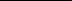 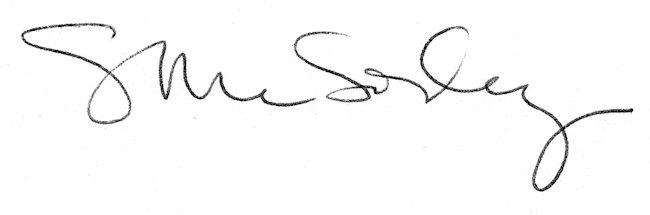 